Проблема развития детской речи вызывает большой интерес у специалистов различных областей знаний: психологов, педагогов, лингвистов, физиологов, музыкальных работников. Эта проблема является особенно значимой, по статистическим данным, только 10% новорожденных появляются на свет абсолютно здоровыми. Остальные дети имеют различные микроорганические поражения или выраженную патологию. Отдельную категорию составляют аномалии развития, сопровождающиеся нарушением речи, что влечет и отставание в развитии. Детям с недоразвитием речи следует вовремя оказать помощь, исправить дефекты звукопроизношения.Статистические данные отечественных исследователей указывают, что дефекты произношения имеются у 25-30% детей дошкольного возраста (5-6лет), у 17-20% детей школьного возраста (1-2 классы). У учащихся старшего возраста дефекты произношения занимают не более 1%.Это свидетельствует о том, что встречаются временные нарушения, которые преодолеваются в ходе речевого развития детей и в процессе школьного обучения.В логопедии существует такое понятие как «дислалия», что означает нарушение звукопроизношения при нормальном слухе и сохранной иннервации речевого аппарата и является одним из наиболее распространенных дефектов звукопроизношения у младших школьников.Причины ее возникновение - биологические и социальные. Общая физическая ослабленность ребенка вследствие соматических заболеваний, неблагоприятное социальное окружение, препятствующее развитию общения ребенка, ограниченность социальных контактов, подражание неправильным образцам речи, а так же недостатки воспитания, когда родители культивируют несовершенное детское произношение, задерживая тем самым развитие его звукопроизношения.Среди нарушений произносительной стороны речи наиболее распространенными являются избирательные нарушения в её звуковом (фонемном) оформлении при нормальном функционировании всех остальных операций высказывания. «Произносительная сторона речи» или «произношение», охватывают фонетическое оформление речи и одновременно комплекс речедвигательных навыков, которыми оно определяется. Сюда относятся навыки речевого дыхания, голосообразования, воспроизведение звуков и их сочетаний, словесного ударения и фразовой интонации со всеми её средствами, с соблюдением норм орфоэпии.Нередко у детей во время разговора возникает мышечная напряженность в органах артикуляции. Это также оказывает отрицательное влияние на процесс формирования звукопроизношения.При нарушениях двигательной функции артикуляционного аппарата страдают тонкие дифференцированные движения языка, губ, челюсти, из-за этого звуки, особенно в потоке речи, звучат смазано. Нарушается динамика движения. Движения становятся вялыми, замедленными. Нарушается скорость переключения с одного артикуляционного движения на другое. А от скорости переключения зависит четкость произнесения звуков. При этом могут страдать отдельные звуки ([р], [л]), группа звуков ([ш], [ж], [ч], [щ]) или несколько звуков: соноры ([р], [л], [н]), свистящие ([с], [з], [ц]), шипящие ([ш], [ж], [ч], [щ]) и т.д.Формирование правильного произношения у детей - это сложный процесс, ребенку предстоит научиться управлять своими органами речи, осуществлять контроль над речью окружающих и собственной.Овладение детьми звуками речи связанно с процессом взаимодействия различных анализаторов. Это, прежде всего слуховой и речедвигательный анализаторы. Зрительный анализатор принимает участие в развитии речи, однако это участие не имеет решающего значения.Взаимодействие слухового и речедвигательного анализаторов заключается в следующем. Для возникновения и развития речи в обычных условиях требуется слух. Но и сама слуховая функция у детей находится в определенной зависимости от степени овладения речью. Различение на слух звуков речи зависит от того, насколько четко дифференцированы они в произношении воспринимающего.Младшие школьники (особенно первоклассники и второклассники) еще плохо владеют речью. Речь предполагает использование языковых единиц и правил их функционирования. Возрастает нагрузка на центральную нервную систему ребенка. При предъявлении повышенных требований могут происходить «срывы» нервной деятельности с возникновением заикания. Педагог должен хорошо знать критические периоды в развитии речи ребенка и учитывать их в своей работе. Критические периоды в развитии речи: когда происходит наиболее интенсивное развитие тех или иных звеньев речевой системы, в связи, с чем появляется повышенная ранимость нервных механизмов речевой деятельности и риск возникновения нарушений её функции.Выделяют три критических периода в развитии речевой функции.Первый (1-2 года жизни), когда формируются предпосылки речи и начинается речевое развитие, складываются основы коммуникативного поведения и движущей её силой становится потребность в общении. Любые, даже как будто незначительные неблагоприятные факторы, действующие в этом периоде, могут отразиться на развитии речи ребенка.Второй критический период (3 года), когда интенсивно развивается связная речь, происходит переход от ситуативной речи к контекстной, что требует большой согласованности в работе центральной нервной системы (речедвигательного механизма, внимания памяти, произвольности и т.д.).Третий критический период (6-7 лет) - начало развития письменной речи.Конечно, всем известно, что коррекцией дефектов звукопроизношения занимается специальная наука - логопедия. Однако, расширяя рамки хоровых занятий, мы считаем, что хоровое пение можно использовать как коррекционное средство, при помощи которого укрепляется голосовой аппарат ребенка, развиваются память, внимание, мышление, эмоциональная отзывчивость и музыкальный слух.Вокальное пение является организующим и руководящим началом, восприятие речи и музыки осуществляется единой анализаторной системой, поэтому недостатки речевой системы восприятия можно компенсировать с помощью музыкального восприятия. Ведь хоровое пение - это искусство, объединяющее музыку и поэзию.Пение в хоре на уроках музыки в общеобразовательных школах, в хоровых студиях и т.д. как правило, сводится к обучению ребенка основным вокально-певческим навыкам, воспитанию красивого, однородно звучащего по всему диапазону голоса. Обучение ведется традиционно, без учета речевых возможностей детей, у которых имеются дефекты произношения.Как вы знаете, донесение до слушателей поэтического текста зависит от дикции певцов. По исправлению дикции даются многочисленные советы в различных руководствах по пению. Однако эти советы лишь об отдельных частных сторонах произношения, не вскрывая общих закономерностей этого явления.На плохую дикцию певцов в свое время жаловался Э. Карузо: «многие певцы, к сожалению, пренебрегают хорошей дикцией, - писал он. - Слушатели часто не понимают языка, на котором поют певцы на сцене и довольствуются лишь тем, что знают в общих чертах содержание произведений». С тех пор прошло много времени, но положение не изменилось к лучшему.Пение недаром называют вокальной речью. Существенным преимуществом голосового аппарата человека - этого живого музыкального инструмента - является то, что инструмент этот говорящий. Слово в пении несет слушателю содержание того, о чем поется. Слово (в пении) - что, музыка - как, говорил Станиславский.Основной критерий достижения хорошей дикции в хоре - это полноценное усвоение содержания исполняемого произведения аудиторией. Мелодия в песне неразрывно связана с текстом. Между тем в хоровом исполнении очень часто невозможно разобрать слова. Такое пение нельзя считать художественным. Четкое произношение слов является непременным условием хорошего хорового пения.Формирование хорошей дикции в хоре основывается на правильно организованной работе над произношением.Звукообразующими органами являются губы, язык, челюсти, гортань с голосовыми связками, зубы. Всё это называется артикуляционным аппаратом.У детей младшего школьного возраста артикуляционный аппарат часто работает слабо, он скован, зажат. Серьёзным тормозом в работе над артикуляцией являются напряженные движения языка, малоподвижные губы. Голосовой аппарат очень хрупок. Голос находится в самой первоначальной стадии развития и непрерывного роста.Акустические особенности звуков речи, позволяющие отличать их друг от друга на слух, обусловлены особенностями их артикуляции.Согласные в пении формируются так же, как и в речи, но произносятся более активно и четко. Общеизвестно, что формирование согласных, в отличие от гласных, сопряжено с возникновением какой-либо преграды на пути тока воздуха в речевом тракте.Основное правило дикции в пении - быстрое и четкое формирование согласных и максимальная протяженность гласных. Это обеспечивается, прежде всего, активной работой мускулатуры артикуляционного аппарата, главным образом щечных губных мышц, а также кончика языка.Как и всякие мышцы, их нужно тренировать при помощи специальных упражнений.Артикуляция при пении во многом отличается от обычной речи. В целом певческая артикуляция значительно активнее речевой. При речевом произношении энергичнее и быстрее работают внешние органы артикуляционного аппарата (губы, нижняя челюсть), а при певческом - внутренние (язык, глотка, мягкое небо), причем работа артикуляционных органов при пении происходит замедленно за счет растягивания гласных.Таким образом, при пении голосообразующий аппарат певца решает одновременно две задачи: с одной стороны, он работает, как речевой аппарат, обеспечивая необходимую фонетическую ясность звуков речи, а с другой стороны - как музыкальный инструмент, обусловливая необходимый певческий тембр любого звука на любой высоте.Синтезируя опыт педагогов-логопедов и хоровиков, я использовала комплекс упражнений, направленный на достижение оптимального развития речи младших школьников на хоровых занятиях. Приступая к занятиям хорового пения, принимала во внимание не столько голоса детей, которые начинают лишь оформляться, сколько их речь.На первых занятиях мы обнаружили такие недостатки: дефектные согласные, крикливость, слабая музыкальная память, робость, излишняя подвижность. Все это я взяла под наблюдение для скорейшего их устранения. Работа по исправлению дефектов звукопроизношения проводилась системно, педагогический процесс был оснащен наглядным материалом, насыщен играми.Последовательность коррекционной работы варьировалась в соответствии с характером дефектов звукопроизношения у детей. Четкость фонем сильно зависит от артикуляционной подвижности языка и при целенаправленной работе, внимательном отношении к речи ребенка, подвижность языка становится достаточно хорошей.На каждом занятии при подготовке непосредственно к пению я использовала упражнения для расслабления мышц артикуляционного аппарата, логопедические распевки, скороговорки. Подбор произведений производился в соответствии с фонемой которую мы отрабатываем на данном уроке. И, конечно же, использовали игровую форму деятельности, где выразительное декламирование стихотворения под музыку постепенно превращается в пение.Через год получила потрясающие результаты. Практически все дети хора говорили чисто и правильно.Подводя итог своей работы важно отметить что, с детьми младшего возраста нужно усиленно работать над согласными, которые вырабатываются у них очень постепенно, так как четкость фонем на прямую зависит от артикуляционной подвижности языка и при целенаправленной работе, внимательном отношении к речи ребенка подвижность языка становится достаточно хорошей. Комплекс логопедических и вокально-хоровых упражнений может явиться одним из путей решения проблемы коррекции дефектов произношения у детей младшего школьного возраста. Использование подобных упражнений коррекции дефектов произношения в течение длительного времени повлечет за собой правильное формирование произносительной стороны речи - сложного процесса, в ходе которого ребенок научится управлять своими речевыми органами.ЛитератураАнатомия физиология и патология органов слуха и речи/Под ред. В.И. Селиверстова- М.: Владос, 2001. - 224с.Бельтюков В.И. Об усвоении детьми звуков речи.- М: Просвещение, 1964. - 90 с.Городилова В.И., Рау Е.Ф. Исправление недостатков произношения у школьников. Выпуск 3 - М: Государственное учебно-педагогическое издательство министерства просвещения РСФСР, 1952. - 198сМорозов В.П. Тайны вокальной речи. - Л.: Наука, 1967. - 204с.Овчинникова Т.Н. К вопросу о воспитании детского голоса в процессе работы с хором//Музыкальное воспитание в школе. - М.: 1975. - Вып.10. - С.17 - 23с.Овчинникова Т.С. Рабочая тетрадь №1 к учебно-методическому пособию «Пение и логопедия». - СПб.: Каро, 2005. - 120с.Стулова Г.П. Развитие детского голоса в процессе обучения пению. - М.: Владос, 1992.-150с.Рыбкина Т.В., Шеверева Т.Г. Давайте учиться петь. - Тула: Тульское музыкальное училище им. А.С. Даргомыжского, 1999. - 26сКраткое описание документа:"Описание материала:Синтезируя опыт педагогов-логопедов и хоровиков, я использовала комплекс упражнений, направленный на достижение оптимального развития речи младших школьников на хоровых занятиях. Приступая к занятиям хорового пения, принимала во внимание не столько голоса детей, которые начинают лишь оформляться, сколько их речь. На первых занятиях мы обнаружили такие недостатки: дефектные согласные, крикливость, слабая музыкальная память, робость, излишняя подвижность. Все это я взяла под наблюдение для скорейшего их устранения. Работа по исправлению дефектов звукопроизношения проводилась системно, педагогический процесс был оснащен наглядным материалом, насыщен играми. Разработанный комплекс упражнений на уроках музыки может явиться одним из путей решения коррекции дефектов произношения у младших школьников. Материал будет полезен всем учителям работающих в сфере музыкального образования , а также может использоваться логопедами.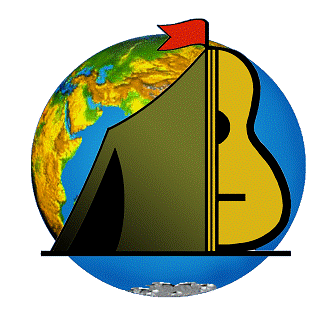 Муниципальное бюджетное учреждение дополнительного образования «ДЕТСКО – ЮНОШЕСКИЙ ЦЕНТР «ПИЛИГРИМ»имени 37 гвардейского Свирского Краснознаменного воздушно-десантного корпуса» городского округа Самара. Самара, пр. Юных Пионеров , 142, тел. 931 – 77 – 09, e – mail: piligrim-samara @mail.ruМЕТОДИЧЕСКАЯ РАЗРАБОТКА«Вокальное пение как эффективный способ коррекции дефектов звукопроизношения у детей младшего школьного возраста»Составитель: Митькова Ирина Юрьевнапедагог дополнительного образованияг.о. Самара2017